                            ҠАРАР                                                           ПОСТАНОВЛЕНИЕ  04 апрель 2019  йыл                        №  26                 04  апреля  2019 годаО присвоении адреса.      На  основании Административного регламента предоставления муниципальной услуги « Присвоение, изменение и аннулирование адресов объектам адресации на территории сельского поселения Тучубаевский сельсовет муниципального района Балтачевский район Республики Башкортостан», утвержденного постановлением главы сельского поселения Тучубаевский сельсовет муниципального района Балтачевский район Республики Башкортостан № 18 от 15.06.2015 г., в соответствии с Федеральным Законом «О государственной регистрации прав на недвижимое имущество и сделок с ним» и Федеральным законом № 131- ФЗ «Об общих принципах организации местного самоуправления в РФ», Уставом сельского поселения Тучубаевский сельсовет и в целях упорядочения  адресной нумерации земельных участков п о с т а н о в л я ю: Жилому дому, расположенному на земельном участке с  кадастровым номером 02:08:140901:25, действительно присвоен адрес: Российская Федерация, Республика Башкортостан, Балтачевский муниципальный район, Сельское поселение Тучубаевский  сельсовет, деревня Нижнекансиярово, улица Кооперативная, дом 6а.Глава сельского поселения:	                                        Д.Ф.ГафуровБАШҠОРТОСТАН  РЕСПУБЛИКАҺЫБАЛТАС  РАЙОНЫ    МУНИЦИПАЛЬ  РАЙОНЫ                             ТУСЫБАЙ  АУЫЛ СОВЕТЫ  АУЫЛ  БИЛӘМӘҺЕ  ХАКИМИӘТЕКолхоз урамы, 68,Тусыбай ауылы, Балтас районыБашкортостан Республикаhы, 452985тел/факс.(34753) 2-55-68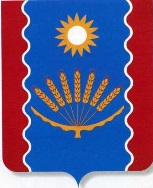 РЕСПУБЛИКА  БАШКОРТОСТАНАДМИНИСТРАЦИЯСЕЛЬСКОГО  ПОСЕЛЕНИЯТУЧУБАЕВСКИЙ  СЕЛЬСОВЕТ      МУНИЦИПАЛЬНОГО   РАЙОНАБАЛТАЧЕВСКИЙ  РАЙОНКолхозная ул., 68с.Тучубаево, Балтачевский районРеспублика Башкортостан, 452985,тел/факс. (34753)2-55-68